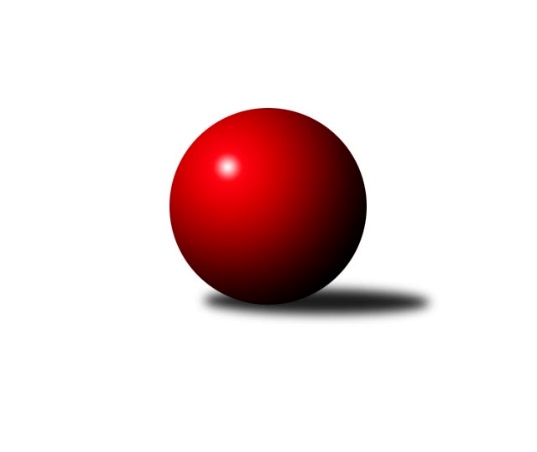 Č.16Ročník 2021/2022	19.2.2022Nejlepšího výkonu v tomto kole: 2743 dosáhlo družstvo: KK Šumperk ASeveromoravská divize 2021/2022Výsledky 16. kolaSouhrnný přehled výsledků:TJ Sokol Bohumín ˝B˝	- TJ VOKD Poruba ˝A˝	2:6	2524:2586	6.0:6.0	18.2.TJ Michalkovice A	- TJ Spartak Bílovec ˝A˝	6:2	2469:2397	8.0:4.0	19.2.TJ Opava ˝B˝	- SKK Jeseník ˝A˝	2:6	2609:2637	5.5:6.5	19.2.SKK Ostrava ˝A˝	- TJ Sokol Sedlnice ˝A˝	8:0	2460:2319	11.0:1.0	19.2.TJ Odry ˝B˝	- TJ Horní Benešov ˝D˝	6:2	2601:2523	8.0:4.0	19.2.KK Šumperk A	- HKK Olomouc ˝B˝	5:3	2743:2706	9.0:3.0	19.2.Tabulka družstev:	1.	SKK Jeseník ˝A˝	16	12	1	3	79.0 : 49.0 	110.0 : 82.0 	 2581	25	2.	SKK Ostrava ˝A˝	16	11	1	4	82.5 : 45.5 	110.5 : 81.5 	 2546	23	3.	KK Šumperk A	16	11	1	4	81.0 : 47.0 	119.5 : 72.5 	 2656	23	4.	TJ Spartak Bílovec ˝A˝	16	10	1	5	80.0 : 48.0 	113.5 : 78.5 	 2610	21	5.	TJ Horní Benešov ˝D˝	16	8	0	8	64.0 : 64.0 	98.5 : 93.5 	 2454	16	6.	TJ Michalkovice A	16	7	0	9	53.0 : 75.0 	84.0 : 108.0 	 2516	14	7.	TJ Sokol Sedlnice ˝A˝	16	6	1	9	58.5 : 69.5 	92.5 : 99.5 	 2494	13	8.	TJ VOKD Poruba ˝A˝	16	6	1	9	53.0 : 75.0 	81.0 : 111.0 	 2505	13	9.	TJ Odry ˝B˝	16	6	0	10	61.5 : 66.5 	92.0 : 100.0 	 2548	12	10.	TJ Sokol Bohumín ˝B˝	16	6	0	10	52.0 : 76.0 	81.5 : 110.5 	 2537	12	11.	HKK Olomouc ˝B˝	16	5	0	11	56.0 : 72.0 	90.0 : 102.0 	 2544	10	12.	TJ Opava ˝B˝	16	5	0	11	47.5 : 80.5 	79.0 : 113.0 	 2535	10Podrobné výsledky kola:	 TJ Sokol Bohumín ˝B˝	2524	2:6	2586	TJ VOKD Poruba ˝A˝	Libor Krajčí	 	 206 	 190 		396 	 0:2 	 453 	 	229 	 224		Jiří Kratoš	Dalibor Hamrozy	 	 195 	 216 		411 	 1:1 	 422 	 	213 	 209		Martin Skopal	Štefan Dendis	 	 201 	 230 		431 	 1:1 	 413 	 	213 	 200		Richard Šimek	Michal Zych	 	 214 	 214 		428 	 2:0 	 411 	 	204 	 207		Jáchym Kratoš	Lada Péli	 	 229 	 205 		434 	 1:1 	 442 	 	217 	 225		Michal Bezruč	Fridrich Péli	 	 214 	 210 		424 	 1:1 	 445 	 	212 	 233		Lukáš Trojekrozhodčí: Štefan DendisNejlepší výkon utkání: 453 - Jiří Kratoš	 TJ Michalkovice A	2469	6:2	2397	TJ Spartak Bílovec ˝A˝	Jiří Řepecký	 	 215 	 203 		418 	 1:1 	 429 	 	229 	 200		Michal Kudela	Josef Jurášek	 	 210 	 217 		427 	 2:0 	 409 	 	201 	 208		David Binar	Petr Řepecký	 	 210 	 180 		390 	 1:1 	 387 	 	186 	 201		Antonín Fabík	Libor Pšenica	 	 219 	 194 		413 	 2:0 	 378 	 	190 	 188		Vladimír Štacha	Martin Ščerba	 	 198 	 184 		382 	 0:2 	 420 	 	203 	 217		Tomáš Binar	Daniel Dudek	 	 230 	 209 		439 	 2:0 	 374 	 	199 	 175		Petr Čížrozhodčí: Lenka RaabováNejlepší výkon utkání: 439 - Daniel Dudek	 TJ Opava ˝B˝	2609	2:6	2637	SKK Jeseník ˝A˝	Mariusz Gierczak	 	 228 	 219 		447 	 1:1 	 467 	 	253 	 214		Michal Smejkal	Svatopluk Kříž	 	 230 	 222 		452 	 1.5:0.5 	 430 	 	208 	 222		Rostislav Cundrla	Zdeněk Chlopčík	 	 245 	 217 		462 	 1:1 	 470 	 	243 	 227		Jiří Fárek	Rudolf Haim	 	 211 	 221 		432 	 1:1 	 441 	 	232 	 209		Miroslav Vala	Jan Strnadel	 	 193 	 218 		411 	 1:1 	 401 	 	199 	 202		Jana Fousková	Aleš Fischer	 	 223 	 182 		405 	 0:2 	 428 	 	235 	 193		Jaromíra Smejkalovározhodčí:  Vedoucí družstevNejlepší výkon utkání: 470 - Jiří Fárek	 SKK Ostrava ˝A˝	2460	8:0	2319	TJ Sokol Sedlnice ˝A˝	Jan Pavlosek	 	 190 	 200 		390 	 2:0 	 386 	 	188 	 198		Miroslav Mikulský	Petr Holas	 	 215 	 196 		411 	 2:0 	 379 	 	188 	 191		Jaroslav Chvostek	Michal Blinka	 	 209 	 185 		394 	 2:0 	 356 	 	191 	 165		Adam Chvostek	Jiří Trnka	 	 225 	 205 		430 	 1:1 	 402 	 	189 	 213		Rostislav Kletenský	Vladimír Korta	 	 200 	 204 		404 	 2:0 	 386 	 	191 	 195		Ladislav Petr	Miroslav Složil	 	 212 	 219 		431 	 2:0 	 410 	 	205 	 205		Jan Stuchlíkrozhodčí:  Vedoucí družstevNejlepší výkon utkání: 431 - Miroslav Složil	 TJ Odry ˝B˝	2601	6:2	2523	TJ Horní Benešov ˝D˝	Karel Šnajdárek	 	 225 	 214 		439 	 1:1 	 426 	 	229 	 197		Michal Blažek	Jana Frydrychová	 	 224 	 198 		422 	 1:1 	 435 	 	212 	 223		Jaromír Hendrych	Daniel Malina	 	 210 	 216 		426 	 1:1 	 418 	 	231 	 187		Martin Švrčina	Stanislav Ovšák	 	 203 	 202 		405 	 1:1 	 411 	 	202 	 209		Pavla Hendrychová	Ondřej Gajdičiar	 	 223 	 267 		490 	 2:0 	 432 	 	207 	 225		Petr Rak	Jan Kučák	 	 209 	 210 		419 	 2:0 	 401 	 	197 	 204		Zdeněk Žandarozhodčí:  Vedoucí družstevNejlepší výkon utkání: 490 - Ondřej Gajdičiar	 KK Šumperk A	2743	5:3	2706	HKK Olomouc ˝B˝	Pavel Heinisch	 	 234 	 215 		449 	 2:0 	 422 	 	212 	 210		Leopold Jašek	Miroslav Smrčka	 	 214 	 230 		444 	 1:1 	 478 	 	250 	 228		Radek Hejtman	Rostislav Biolek	 	 263 	 232 		495 	 2:0 	 449 	 	219 	 230		Jan Tögel	František Habrman	 	 218 	 231 		449 	 1:1 	 457 	 	236 	 221		Radek Malíšek	Jaromír Rabenseifner	 	 224 	 239 		463 	 2:0 	 447 	 	220 	 227		Josef Šrámek	Gustav Vojtek	 	 242 	 201 		443 	 1:1 	 453 	 	218 	 235		Milan Sekaninarozhodčí: Gustav VojtekNejlepší výkon utkání: 495 - Rostislav BiolekPořadí jednotlivců:	jméno hráče	družstvo	celkem	plné	dorážka	chyby	poměr kuž.	Maximum	1.	Michal Smejkal 	SKK Jeseník ˝A˝	455.50	298.9	156.6	3.8	9/9	(499)	2.	Rostislav Biolek 	KK Šumperk A	450.59	304.1	146.4	4.4	8/9	(500)	3.	Pavel Heinisch 	KK Šumperk A	450.33	306.7	143.6	5.0	8/9	(489)	4.	Lada Péli 	TJ Sokol Bohumín ˝B˝	448.98	304.6	144.4	3.8	9/9	(477)	5.	Tomáš Binar 	TJ Spartak Bílovec ˝A˝	448.36	300.8	147.6	3.1	8/9	(509)	6.	Jiří Kratoš 	TJ VOKD Poruba ˝A˝	444.68	298.8	145.9	4.0	9/9	(501)	7.	Milan Janyška 	TJ Sokol Sedlnice ˝A˝	444.42	295.7	148.7	3.9	8/9	(472)	8.	Svatopluk Kříž 	TJ Opava ˝B˝	443.78	301.6	142.2	5.6	6/9	(491)	9.	Dalibor Hamrozy 	TJ Sokol Bohumín ˝B˝	442.95	309.1	133.8	4.8	6/9	(491)	10.	Jaromír Rabenseifner 	KK Šumperk A	441.43	305.4	136.0	4.7	9/9	(529)	11.	František Habrman 	KK Šumperk A	440.78	304.3	136.4	8.0	7/9	(495)	12.	Gustav Vojtek 	KK Šumperk A	439.86	303.6	136.3	4.7	9/9	(483)	13.	David Binar 	TJ Spartak Bílovec ˝A˝	439.69	295.7	144.0	3.8	8/9	(473)	14.	Petr Číž 	TJ Spartak Bílovec ˝A˝	439.54	306.2	133.3	5.2	8/9	(471)	15.	Michal Kudela 	TJ Spartak Bílovec ˝A˝	439.11	295.7	143.4	4.1	9/9	(471)	16.	Pavel Hannig 	SKK Jeseník ˝A˝	439.10	311.1	128.0	6.9	6/9	(469)	17.	Milan Zezulka 	TJ Spartak Bílovec ˝A˝	438.17	306.2	132.0	4.9	6/9	(499)	18.	Jiří Fárek 	SKK Jeseník ˝A˝	437.79	297.8	140.0	5.4	7/9	(470)	19.	Václav Smejkal 	SKK Jeseník ˝A˝	437.06	293.8	143.3	5.5	6/9	(509)	20.	Jiří Trnka 	SKK Ostrava ˝A˝	436.97	297.0	139.9	4.2	9/9	(455)	21.	Vojtěch Rozkopal 	TJ Odry ˝B˝	436.20	294.3	141.9	6.6	6/9	(516)	22.	Lukáš Dadák 	HKK Olomouc ˝B˝	435.11	300.3	134.8	5.3	6/9	(487)	23.	Miroslav Vala 	SKK Jeseník ˝A˝	434.94	296.8	138.2	7.7	6/9	(496)	24.	Miroslav Smrčka 	KK Šumperk A	433.49	302.9	130.6	8.3	7/9	(461)	25.	Miroslav Složil 	SKK Ostrava ˝A˝	433.02	295.6	137.5	5.1	8/9	(457)	26.	Rudolf Haim 	TJ Opava ˝B˝	432.64	293.7	138.9	7.0	9/9	(475)	27.	Milan Sekanina 	HKK Olomouc ˝B˝	432.56	298.1	134.4	5.9	9/9	(471)	28.	Stanislav Ovšák 	TJ Odry ˝B˝	432.54	295.3	137.2	5.8	9/9	(459)	29.	Pavel Hrabec 	TJ VOKD Poruba ˝A˝	430.33	293.1	137.3	6.9	7/9	(454)	30.	Filip Sýkora 	TJ Spartak Bílovec ˝A˝	430.17	296.9	133.3	5.5	6/9	(467)	31.	Ladislav Petr 	TJ Sokol Sedlnice ˝A˝	429.86	293.5	136.4	6.5	8/9	(492)	32.	Michal Blažek 	TJ Horní Benešov ˝D˝	429.83	295.9	134.0	6.5	8/9	(482)	33.	Jiří Madecký 	TJ Odry ˝B˝	429.30	300.5	128.8	8.8	6/9	(467)	34.	Michal Bezruč 	TJ VOKD Poruba ˝A˝	427.88	296.4	131.5	5.4	8/9	(448)	35.	Petr Rak 	TJ Horní Benešov ˝D˝	427.69	298.6	129.1	6.5	9/9	(493)	36.	Josef Linhart 	TJ Michalkovice A	427.27	297.2	130.1	7.2	6/9	(447)	37.	Daniel Dudek 	TJ Michalkovice A	426.94	293.7	133.3	5.5	7/9	(453)	38.	Martin Ščerba 	TJ Michalkovice A	426.76	292.2	134.6	7.9	7/9	(455)	39.	Ondřej Gajdičiar 	TJ Odry ˝B˝	426.75	294.1	132.7	5.3	8/9	(490)	40.	Michal Blinka 	SKK Ostrava ˝A˝	426.68	299.8	126.9	7.7	9/9	(449)	41.	Pavel Martinec 	TJ Opava ˝B˝	426.11	297.6	128.5	6.4	9/9	(463)	42.	Vladimír Korta 	SKK Ostrava ˝A˝	425.61	294.5	131.1	5.8	6/9	(449)	43.	Zdeněk Chlopčík 	TJ Opava ˝B˝	425.52	293.4	132.1	8.3	6/9	(462)	44.	Josef Šrámek 	HKK Olomouc ˝B˝	423.84	292.4	131.4	5.6	8/9	(476)	45.	Aleš Fischer 	TJ Opava ˝B˝	423.53	292.7	130.9	6.5	8/9	(456)	46.	Libor Krajčí 	TJ Sokol Bohumín ˝B˝	422.94	290.4	132.5	7.9	8/9	(452)	47.	Miroslav Pytel 	SKK Ostrava ˝A˝	421.75	289.8	131.9	7.1	6/9	(438)	48.	Karel Šnajdárek 	TJ Odry ˝B˝	421.30	295.9	125.4	7.7	8/9	(449)	49.	Jana Frydrychová 	TJ Odry ˝B˝	421.27	294.7	126.6	6.2	7/9	(498)	50.	Miroslav Mikulský 	TJ Sokol Sedlnice ˝A˝	421.19	296.9	124.3	7.4	6/9	(451)	51.	Leopold Jašek 	HKK Olomouc ˝B˝	421.10	295.3	125.8	7.2	9/9	(465)	52.	Jan Stuchlík 	TJ Sokol Sedlnice ˝A˝	420.50	291.9	128.6	7.1	8/9	(440)	53.	Radek Foltýn 	SKK Ostrava ˝A˝	419.69	292.5	127.1	7.9	8/9	(460)	54.	Štefan Dendis 	TJ Sokol Bohumín ˝B˝	418.57	290.2	128.4	8.2	6/9	(468)	55.	Rostislav Kletenský 	TJ Sokol Sedlnice ˝A˝	417.00	284.7	132.3	5.9	9/9	(453)	56.	Jiří Řepecký 	TJ Michalkovice A	416.79	293.5	123.3	8.1	9/9	(450)	57.	Dušan Říha 	HKK Olomouc ˝B˝	416.36	289.8	126.6	7.2	6/9	(471)	58.	Lukáš Trojek 	TJ VOKD Poruba ˝A˝	416.00	292.4	123.6	6.5	8/9	(450)	59.	Jaromíra Smejkalová 	SKK Jeseník ˝A˝	415.04	295.1	119.9	8.0	9/9	(479)	60.	Antonín Fabík 	TJ Spartak Bílovec ˝A˝	413.79	285.0	128.8	8.7	8/9	(448)	61.	Radek Malíšek 	HKK Olomouc ˝B˝	412.31	291.1	121.2	9.7	9/9	(457)	62.	Jaromír Hendrych 	TJ Horní Benešov ˝D˝	411.85	292.7	119.1	9.2	9/9	(473)	63.	Josef Jurášek 	TJ Michalkovice A	410.36	284.9	125.5	7.6	8/9	(447)	64.	Jan Kučák 	TJ Odry ˝B˝	409.23	292.0	117.2	9.0	7/9	(443)	65.	Jan Strnadel 	TJ Opava ˝B˝	406.61	290.7	115.9	9.5	9/9	(448)	66.	Martin Švrčina 	TJ Horní Benešov ˝D˝	406.47	288.4	118.1	10.8	8/9	(465)	67.	Zdeněk Smrža 	TJ Horní Benešov ˝D˝	405.34	280.7	124.6	8.1	7/9	(457)	68.	Petr Řepecký 	TJ Michalkovice A	405.27	295.9	109.4	12.8	8/9	(430)	69.	Jáchym Kratoš 	TJ VOKD Poruba ˝A˝	403.19	289.9	113.3	10.8	8/9	(441)	70.	Jan Pavlosek 	SKK Ostrava ˝A˝	402.63	279.5	123.1	6.3	7/9	(439)	71.	Michaela Tobolová 	TJ Sokol Sedlnice ˝A˝	401.68	280.3	121.4	7.1	7/9	(436)	72.	René Světlík 	TJ Sokol Bohumín ˝B˝	396.44	289.9	106.5	9.7	6/9	(416)	73.	David Láčík 	TJ Horní Benešov ˝D˝	396.17	281.1	115.0	11.0	6/9	(442)	74.	Martin Skopal 	TJ VOKD Poruba ˝A˝	389.06	275.3	113.7	11.4	9/9	(439)		Jaroslav Vymazal 	KK Šumperk A	473.17	305.2	168.0	2.7	3/9	(485)		Michal Gajdík 	KK Šumperk A	454.00	315.0	139.0	7.0	1/9	(454)		Radek Hejtman 	HKK Olomouc ˝B˝	448.50	307.1	141.4	5.8	5/9	(478)		Petra Rosypalová 	SKK Jeseník ˝A˝	441.67	310.0	131.7	6.8	2/9	(472)		Michal Zych 	TJ Sokol Bohumín ˝B˝	435.67	297.8	137.9	5.8	5/9	(459)		Jozef Kuzma 	TJ Sokol Bohumín ˝B˝	435.00	289.0	146.0	5.0	2/9	(451)		Fridrich Péli 	TJ Sokol Bohumín ˝B˝	434.11	304.0	130.1	6.0	3/9	(461)		David Stareček 	TJ VOKD Poruba ˝A˝	432.00	295.0	137.0	9.0	2/9	(446)		Petra Rosypalová 	SKK Jeseník ˝A˝	431.83	295.3	136.5	9.2	3/9	(453)		Daniel Malina 	TJ Odry ˝B˝	431.13	297.8	133.4	7.9	4/9	(457)		Milan Vymazal 	KK Šumperk A	430.00	315.0	115.0	9.0	1/9	(430)		Jaroslav Sedlář 	KK Šumperk A	428.75	305.8	123.0	7.3	4/9	(445)		Petr Řepecký 	TJ Michalkovice A	427.40	298.5	129.0	6.4	5/9	(481)		René Kaňák 	KK Šumperk A	426.00	298.0	128.0	8.0	1/9	(426)		Michal Svoboda 	HKK Olomouc ˝B˝	426.00	306.0	120.0	13.0	1/9	(426)		Vladimír Štacha 	TJ Spartak Bílovec ˝A˝	425.08	294.3	130.8	6.8	3/9	(469)		Jan Tögel 	HKK Olomouc ˝B˝	425.00	308.7	116.3	11.3	3/9	(449)		Jana Fousková 	SKK Jeseník ˝A˝	424.67	301.3	123.3	7.7	3/9	(472)		Libor Pšenica 	TJ Michalkovice A	417.83	299.2	118.7	6.8	3/9	(441)		Břetislav Mrkvica 	TJ Opava ˝B˝	415.68	294.1	121.6	8.6	5/9	(455)		Rostislav Bareš 	TJ VOKD Poruba ˝A˝	415.00	288.0	127.0	15.0	2/9	(431)		Jiří Koloděj 	SKK Ostrava ˝A˝	414.83	288.2	126.7	5.2	2/9	(440)		Rostislav Cundrla 	SKK Jeseník ˝A˝	414.50	289.5	125.0	6.4	5/9	(469)		Přemysl Horák 	TJ Spartak Bílovec ˝A˝	414.00	283.0	131.0	9.0	1/9	(414)		Richard Šimek 	TJ VOKD Poruba ˝A˝	413.00	289.0	124.0	11.0	1/9	(413)		Veronika Ovšáková 	TJ Odry ˝B˝	411.75	273.5	138.3	4.0	2/9	(422)		Petr Holas 	SKK Ostrava ˝A˝	411.00	278.0	133.0	6.0	1/9	(411)		Zdeněk Žanda 	TJ Horní Benešov ˝D˝	410.67	290.8	119.8	11.0	3/9	(444)		Hana Zaškolná 	TJ Sokol Bohumín ˝B˝	408.67	289.0	119.7	10.0	3/9	(444)		Miroslav Machalíček 	HKK Olomouc ˝B˝	408.00	296.0	112.0	16.0	1/9	(408)		Vlastimil Hejtman 	HKK Olomouc ˝B˝	407.00	264.0	143.0	4.0	1/9	(407)		Jan Ščerba 	TJ Michalkovice A	407.00	275.0	132.0	6.0	3/9	(431)		Mariusz Gierczak 	TJ Opava ˝B˝	406.13	284.3	121.8	9.3	4/9	(447)		Alena Kopecká 	HKK Olomouc ˝B˝	404.00	289.0	115.0	10.0	1/9	(404)		Radim Bezruč 	TJ VOKD Poruba ˝A˝	403.00	282.5	120.5	13.0	1/9	(416)		Jan Frydrych 	TJ Odry ˝B˝	399.00	272.0	127.0	6.0	1/9	(399)		Pavel Plaček 	TJ Sokol Bohumín ˝B˝	399.00	301.0	98.0	10.0	1/9	(399)		Alfréd Hermann 	TJ Sokol Bohumín ˝B˝	397.00	279.5	117.5	9.0	2/9	(400)		Václav Kladiva 	TJ Sokol Bohumín ˝B˝	393.50	285.5	108.0	17.5	2/9	(401)		Renáta Janyšková 	TJ Sokol Sedlnice ˝A˝	393.33	283.7	109.7	7.3	3/9	(422)		Martina Honlová 	TJ Sokol Bohumín ˝B˝	390.44	274.3	116.1	10.6	3/9	(427)		Roman Klímek 	TJ VOKD Poruba ˝A˝	390.00	283.0	107.0	7.0	1/9	(390)		Adam Chvostek 	TJ Sokol Sedlnice ˝A˝	389.11	286.3	102.8	11.6	3/9	(423)		Tomáš Polášek 	SKK Ostrava ˝A˝	387.50	262.0	125.5	4.5	1/9	(394)		Jiří Adamus 	TJ VOKD Poruba ˝A˝	387.00	290.0	97.0	17.0	1/9	(387)		Lubomír Richter 	TJ Sokol Bohumín ˝B˝	385.00	275.5	109.5	8.0	2/9	(396)		Petr Šulák 	SKK Jeseník ˝A˝	384.00	274.5	109.5	7.5	2/9	(427)		Petr Kowalczyk 	TJ Sokol Sedlnice ˝A˝	383.00	274.5	108.5	13.2	2/9	(388)		Jaroslav Chvostek 	TJ Sokol Sedlnice ˝A˝	378.00	275.5	102.5	11.5	2/9	(379)		Jaroslav Hrabuška 	TJ VOKD Poruba ˝A˝	374.00	269.0	105.0	13.0	1/9	(374)		Pavla Hendrychová 	TJ Horní Benešov ˝D˝	367.75	273.0	94.8	15.0	4/9	(411)		David Juřica 	TJ Sokol Sedlnice ˝A˝	366.00	263.0	103.0	10.0	1/9	(366)		Marie Říhová 	HKK Olomouc ˝B˝	357.00	256.0	101.0	12.0	2/9	(368)Sportovně technické informace:Starty náhradníků:registrační číslo	jméno a příjmení 	datum startu 	družstvo	číslo startu8924	Vladimír Štacha	19.02.2022	TJ Spartak Bílovec ˝A˝	3x8291	Petr Holas	19.02.2022	SKK Ostrava ˝A˝	1x7477	Rostislav Cundrla	19.02.2022	SKK Jeseník ˝A˝	3x22826	Libor Pšenica	19.02.2022	TJ Michalkovice A	2x18434	Richard Šimek	18.02.2022	TJ VOKD Poruba ˝A˝	1x20799	Jana Fousková	19.02.2022	SKK Jeseník ˝A˝	2x13708	Radek Hejtman	19.02.2022	HKK Olomouc ˝B˝	3x
Hráči dopsaní na soupisku:registrační číslo	jméno a příjmení 	datum startu 	družstvo	6482	Jaroslav Chvostek	19.02.2022	TJ Sokol Sedlnice ˝A˝	18491	Adam Chvostek	19.02.2022	TJ Sokol Sedlnice ˝A˝	Program dalšího kola:17. kolo26.2.2022	so	9:00	TJ Spartak Bílovec ˝A˝ - SKK Ostrava ˝A˝	26.2.2022	so	9:00	TJ Sokol Sedlnice ˝A˝ - TJ Sokol Bohumín ˝B˝	26.2.2022	so	9:00	TJ VOKD Poruba ˝A˝ - TJ Opava ˝B˝	26.2.2022	so	9:00	TJ Michalkovice A - KK Šumperk A	26.2.2022	so	10:00	TJ Horní Benešov ˝D˝ - HKK Olomouc ˝B˝	26.2.2022	so	10:00	SKK Jeseník ˝A˝ - TJ Odry ˝B˝	Nejlepší šestka kola - absolutněNejlepší šestka kola - absolutněNejlepší šestka kola - absolutněNejlepší šestka kola - absolutněNejlepší šestka kola - dle průměru kuželenNejlepší šestka kola - dle průměru kuželenNejlepší šestka kola - dle průměru kuželenNejlepší šestka kola - dle průměru kuželenNejlepší šestka kola - dle průměru kuželenPočetJménoNázev týmuVýkonPočetJménoNázev týmuPrůměr (%)Výkon6xRostislav BiolekŠumperk A4951xOndřej GajdičiarTJ Odry B112.474902xOndřej GajdičiarTJ Odry B4904xRostislav BiolekŠumperk A111.214951xRadek HejtmanOlomouc B4782xDaniel DudekMichalkovice A109.514391xJiří FárekJeseník A4701xJiří FárekJeseník A108.494705xMichal SmejkalJeseník A4674xMichal SmejkalJeseník A107.84677xJaromír RabenseifnerŠumperk A4633xMiroslav SložilOstrava A107.65431